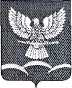        АДМИНИСТРАЦИИ НОВОТИТАРОВСКОГО       СЕЛЬСКОГО ПОСЕЛЕНИЯ ДИНСКОГО РАЙОНА                            РАСПОРЯЖЕНИЕОт 01.07.2021                                                                                       № 43-рстаница НовотитаровскаяО проведении внутреннего муниципальногофинансового контроля в сфере бюджетных правоотношений и в сфере закупок в отношении муниципального бюджетного учреждения по физическому развитию и спорту  Новотитаровского сельского поселения «Олимп»	В соответствии со ст. 157, 266.1, 269.2 Бюджетного кодекса Российской Федерации, Федеральным законом от 08.05.2010 № 83-ФЗ «О внесении изменений в отдельные законодательные акты Российской Федерации в связи с совершенствованием правового положения государственных (муниципальных) учреждений, Федеральным законом от 05.04.2013 № 44-ФЗ «О контрактной системе в сфере закупок товаров, работ, услуг для обеспечения государственных и муниципальных нужд», на основании постановления администрации Новотитаровского сельского поселения Динского района от 15.02.2018 № 65 «Об утверждении регламента исполнения финансово-экономическим отделом администрации Новотитаровского сельского поселения Динского района муниципальной функции по внутреннему муниципальному финансовому контролю в сфере бюджетных правоотношений и в сфере закупок» (внес. изменений от 16.07.2018 № 292), постановления администрации Новотитаровского сельского поселения Динского района от 14.06.2019 № 254 «Об утверждении стандарта осуществления финансово-экономическим отделом администрации Новотитаровского сельского поселения Динского района внутреннего муниципального финансового контроля», распоряжения администрации Новотитаровского сельского поселения от 11.03.2021 № 15-р «Об утверждении Плана мероприятий по осуществлению администрацией Новотитаровского сельского поселения внутреннего муниципального финансового контроля в сфере бюджетных правоотношений и в сфере закупок в отношении подведомственных муниципальных учреждений и муниципального унитарного предприятия на 2021 год»:Провести внутренний муниципальный финансовый контроль в сфере бюджетных правоотношений в отношении муниципального бюджетного учреждения Новотитаровского сельского поселения «Олимп», ИНН 2330040083.Проводимые контрольные мероприятия:проверка табелей учета рабочего времени, приказов;проверка наличия должностных инструкций;проверка наличия трудовых книжек;проверка целевого использования субсидий;проверка выполнения плана Финансово-хозяйственной деятельности;проверка отчета о выполнении муниципального задания;проверка осуществления закупок товаров, работ и услуг для обеспечения нужд учреждения.Проверяемый период – 6 месяцев 2021 года.Период проведения контрольных мероприятий: с 05.07.2021 по 09.07.2021.Ответственными лицами за проведение контрольных мероприятий являются: начальник финансово-экономического отдела Кожевникова Анна Александровна и специалист 1 категории финансово-экономического отдела Грекова Снежана Игоревна.Контроль за исполнением настоящего распоряжения оставляю за собой.Распоряжение вступает в силу со дня его подписания.Исполняющий обязанностиглавы Новотитаровскогосельского поселения							    Г. Н. Черныш